PProhibited Behaviour Orders Act 2010Portfolio:Attorney GeneralAgency:Department of JusticeProhibited Behaviour Orders Act 20102010/0598 Dec 2010s. 1 & 2: 8 Dec 2010 (see s. 2(a));Act other than s. 1 & 2: 23 Feb 2011 (see s. 2(b) and Gazette 23 Feb 2011 p. 633)Road Traffic Legislation Amendment Act 2012 Pt. 4 Div. 432012/00821 May 201227 Apr 2015 (see s. 2(d) and Gazette 17 Apr 2015 p. 1371)Criminal Organisations Control Act 2012 s. 1802012/04929 Nov 20122 Nov 2013 (see s. 2(b) and Gazette 1 Nov 2013 p. 4891)Courts and Tribunals (Electronic Processes Facilitation) Act 2013 Pt. 3 Div. 16 (s. 104‑106)2013/0204 Nov 2013Pt. 3 Div. 16 other than s. 106: 25 Nov 2013 (see s. 2(b) and Gazette 22 Nov 2013 p. 5391);s. 106: to be proclaimed (see s. 2(b))Reprint 1 as at 22 Sep 2017 (not including 2013/020 s. 106)Reprint 1 as at 22 Sep 2017 (not including 2013/020 s. 106)Reprint 1 as at 22 Sep 2017 (not including 2013/020 s. 106)Reprint 1 as at 22 Sep 2017 (not including 2013/020 s. 106)Legal Profession Uniform Law Application Act 2022 Pt. 17 Div. 152022/00914 Apr 20221 Jul 2022 (see s. 2(c) and SL 2022/113 cl. 2)Firearms Amendment Act 2022 Pt. 3 Div. 32022/01318 May 202219 Nov 2022 (see s. 2(c) and SL 2022/186 cl. 2)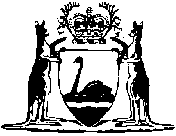 